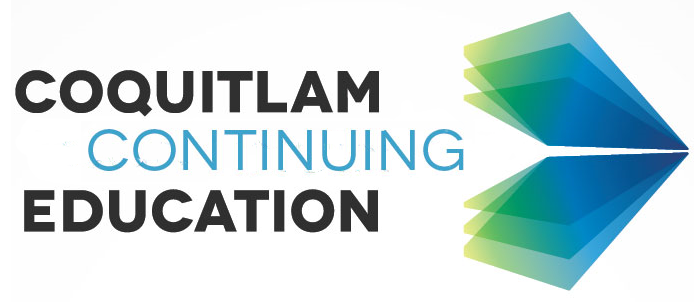 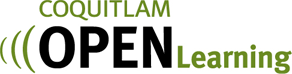 BURSARY APPLICATION 2017 -2018 School YearFor current (2017-2018) Coquitlam Continuing Education, CLC students, COL & Tri-City SOAR who are planning on continuing to post-secondary education in British Columbia (this is a condition of the BC gaming commission which provides funding for this bursary) in the coming year.Post-secondary studies may be taken at a wide variety of institutions such as university, college, trade school, technical school, business school etc.Current day school students are not eligible.ELIGIBILITY: 	Canadian citizen or permanent resident/landed immigrant plus any one of the following:Completion of a minimum of 3 credit courses with Coquitlam Continuing Education. Courses in progress at the time of application must have class work completed prior to the end of the spring semester and any associated provincial exams must be written during the June examination period.Completion of Foundations level 7 with a minimum of 162 classroom hours.Bursaries are awarded based on financial need.  Please tell us about your financial circumstances and future educational plans.(Please complete by hand in blue or black ink)________________________________________________________________________________________________________________________________________________________________________________________________________________________________________________________________________________________________________________________________________________________________________________________________________________________________________________________________________________________________________________________________________________________________________________________________________________________________________________________________________________________________________________________________________________________________________________________________________________________________________________________________________________________________________________________________________________________________________________________________________________________________________________________________________________________________________________________________________________________________________________________________________________________________________________________________________________________________________________________________________________________________________________________________________________________________________________________________________________________________________________________________________________________________________________________________________________________________________________ Please tell us about yourself, your ideals and any involvement in the community.(Please complete by hand in blue or black ink)________________________________________________________________________________________________________________________________________________________________________________________________________________________________________________________________________________________________________________________________________________________________________________________________________________________________________________________________________________________________________________________________________________________________________________________________________________________________________________________________________________________________________________________________________________________________________________________________________________________________________________________________________________________________________________________________________________________________________________________________________________________________________________________________________________________________________________________________________________________________________________________________________________________________________________________________________APPLICATION DEADLINE IS FRIDAY May 31, 2018APPLICATIONS RECEIVED AFTER THIS DATE WILL NOT BE CONSIDERED.PERSONAL INFORMATIONPERSONAL INFORMATIONPERSONAL INFORMATIONPERSONAL INFORMATIONPERSONAL INFORMATIONPERSONAL INFORMATIONLast NameLast NameFirst NameFirst NameFirst NameFirst NameMiddle NameMiddle NameCommonly Used NameCommonly Used NameCommonly Used NameCommonly Used NameStreet AddressStreet AddressStreet AddressStreet AddressStreet AddressStreet AddressCityCityCityPostal CodePostal CodePostal CodePhone NumberHome:				Other:Phone NumberHome:				Other:Phone NumberHome:				Other:PEN NumberPEN NumberPEN NumberEmail:Email:Email:Email:Email:Email: Canadian Citizen		 Permanent Resident/Landed Immigrant  Canadian Citizen		 Permanent Resident/Landed Immigrant  Canadian Citizen		 Permanent Resident/Landed Immigrant  Canadian Citizen		 Permanent Resident/Landed Immigrant  Canadian Citizen		 Permanent Resident/Landed Immigrant  Canadian Citizen		 Permanent Resident/Landed Immigrant  BC graduate – Dogwood BC graduate - Adult Dogwood Graduating in June 2018 –Dogwood Graduating in June 2018 - Adult Dogwood Foundations  level 7 completion BC graduate – Dogwood BC graduate - Adult Dogwood Graduating in June 2018 –Dogwood Graduating in June 2018 - Adult Dogwood Foundations  level 7 completion BC graduate – Dogwood BC graduate - Adult Dogwood Graduating in June 2018 –Dogwood Graduating in June 2018 - Adult Dogwood Foundations  level 7 completion BC graduate – Dogwood BC graduate - Adult Dogwood Graduating in June 2018 –Dogwood Graduating in June 2018 - Adult Dogwood Foundations  level 7 completion BC graduate – Dogwood BC graduate - Adult Dogwood Graduating in June 2018 –Dogwood Graduating in June 2018 - Adult Dogwood Foundations  level 7 completion BC graduate – Dogwood BC graduate - Adult Dogwood Graduating in June 2018 –Dogwood Graduating in June 2018 - Adult Dogwood Foundations  level 7 completionLAST 3 COURSES TAKEN WITH COQUITLAM CONTINUING EDUCATION:LAST 3 COURSES TAKEN WITH COQUITLAM CONTINUING EDUCATION:LAST 3 COURSES TAKEN WITH COQUITLAM CONTINUING EDUCATION:LAST 3 COURSES TAKEN WITH COQUITLAM CONTINUING EDUCATION:LAST 3 COURSES TAKEN WITH COQUITLAM CONTINUING EDUCATION:LAST 3 COURSES TAKEN WITH COQUITLAM CONTINUING EDUCATION:COURSE NAMEINSTRUCTORINSTRUCTORINSTRUCTORSEMESTERYEARESTIMATED COSTS FOR YOUR POST-SECONDARY PROGRAM – FIRST SEMESTERESTIMATED COSTS FOR YOUR POST-SECONDARY PROGRAM – FIRST SEMESTERPost-Secondary institutionProgram of studyTuition feesCost of booksCost of school suppliesCost of other supplies such as specialized clothing, work tools etc.TOTALMust fill in or application MAY NOT  be considered    YOUR FINANCIAL SITUATIONYOUR FINANCIAL SITUATIONHow do you support yourself? Check as many as apply. Full time work Part time work Family Government assistanceHow do you support yourself? Check as many as apply. Full time work Part time work Family Government assistanceEstimated annual family incomeHave you received or expect to receive any other bursaries/scholarships	 Yes					 NoIf yes please list from whom and expected amount:Have you received or expect to receive any other bursaries/scholarships	 Yes					 NoIf yes please list from whom and expected amount:For Administrative use only:Awarded:                   Declined:                           Amount Awarded: